        Obec Kozlovice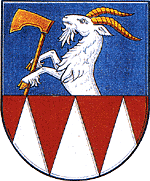         739 47  Kozlovice 343Ohlášení / Změna ohlášení k místnímu poplatkuza užívání veřejného prostranstvíIdentifikace poplatníkaZpůsob užívání veřejného prostranství (předmět poplatku):za umístění dočasných staveb sloužících pro poskytování prodejeza umístění zařízení sloužících pro poskytování prodejeza provádění výkopových pracíza umístění stavebních zařízeníza umístění zařízení lunaparků a jiných obdobných atrakcí za umístění zařízení cirkusů za umístění skládek za užívání veřejného prostranství pro kulturní akce za užívání veřejného prostranství pro sportovní akce za užívání veřejného prostranství pro potřeby tvorby filmových a televizních dělPoplatek za užívání veřejného prostranství se vybírá za zvláštní užívání veřejného prostranství, kterým se rozumí provádění výkopových prací, umístění dočasných staveb a zařízení sloužících pro poskytování prodeje, pro umístění stavebních zařízení, zařízení cirkusů, lunaparků a jiných obdobných atrakcí, umístění skládek, užívání tohoto prostranství pro kulturní a sportovní akce nebo potřeby tvorby filmových a televizních děl.Křížkem označte příslušný předmět poplatku odpovídající skutečnosti.Identifikace veřejného prostranstvíOsvobození od poplatkuakce pořádané na veřejném prostranství, jejichž výtěžek je určen na charitativní a veřejně prospěšné účelyvyhrazení trvalého parkovacího místa pro osoby zdravotně postiženéVýpočet výsledné výše poplatkové povinnosti (nevyplňuje se, pokud je poplatník od platby poplatku osvobozen; je-li cena za užívání veřejného prostranství stanovená paušálně, vyplňuje se jen druhý a poslední sloupec):Celková výsledná výše poplatkové povinnosti vypočtena dne ……………………… .	Podpis:……………………………………………………………………………………………………………………………………………………………..Prohlašuji, že všechny mnou uvedené údaje jsou pravdivé.Pozn.: Změnu údajů uvedených v ohlášení je poplatník povinen dle ustanovení. § 14a odst. 3 zákona č. 565/1990 Sb., o místních poplatcích, ve znění pozdějších předpisů, oznámit do 15 dnů ode dne, kdy nastala.Příjmení a jméno fyzické osoby/ název právnické osoby:Datum narození / IČ:Telefon:Adresa trvalého pobytu / sídlo:Adresa trvalého pobytu / sídlo:Adresa trvalého pobytu / sídlo:Jméno a příjmení osoby oprávněné jednat za právnickou osobu (statutární orgán nebo jeho zástupce):Jméno a příjmení osoby oprávněné jednat za právnickou osobu (statutární orgán nebo jeho zástupce):Jméno a příjmení osoby oprávněné jednat za právnickou osobu (statutární orgán nebo jeho zástupce):Čísla všech účtů souvisejících s podnikatelskou činností poplatníka / kód banky:Čísla všech účtů souvisejících s podnikatelskou činností poplatníka / kód banky:Čísla všech účtů souvisejících s podnikatelskou činností poplatníka / kód banky:Adresa pro doručování pokud se liší od adresy trvalého pobytu / sídla:Adresa pro doručování pokud se liší od adresy trvalého pobytu / sídla:Adresa pro doručování pokud se liší od adresy trvalého pobytu / sídla:Zástupce poplatníka vč. adresy (nutno prokázat plnou mocí)Zástupce poplatníka vč. adresy (nutno prokázat plnou mocí)Zástupce poplatníka vč. adresy (nutno prokázat plnou mocí)Katastrální území:Katastrální území:Katastrální území:Katastrální území:Katastrální území:Místo užívání veřejného prostranství specifikované OZV předmětem poplatku:Místo užívání veřejného prostranství specifikované OZV předmětem poplatku:Místo užívání veřejného prostranství specifikované OZV předmětem poplatku:Parc. č.Parc. č.O rozměru / změna rozměru:Tj. celkem m2V období od – do:    V období od – do:    Tj. dnů:Celková plocha záboruCena stanovená OZV za užívání 1 m2 (příp. paušální částka)Počet dní užívání veřejného prostranstvíVýsledná výše poplatkové povinnostiV …………………………dne …………………………..Podpis poplatníka